Steps to fill in the Learning Agreement for StudiesPage 1 – Information on the student and the sending and receiving institutionBefore mobility									   Page 2-3During Mobility    Pages 4-5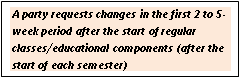 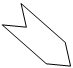 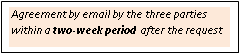 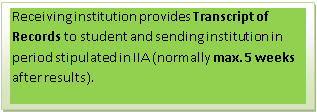 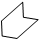 After Mobility   Pages 6-7 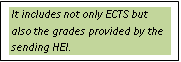 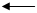 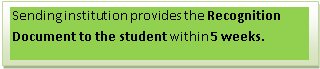 